Ref. VMM: 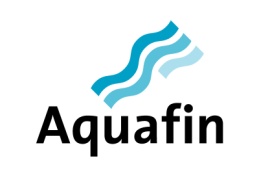 Ref. AQF: SANERINGSCONTRACT NOODLOZING OP OPENBARE RIOLERINGTussen	Naam bedrijf, met maatschappelijke zetel te postcode + gemeente, straat + nummer,  ingeschreven in het RPR te plaats onder nummer RPR-nummer en met BTW-nummer BTW-nummer, hier vertegenwoordigd door dhr./mevr naam, functie en dhr./mevr naam, functie (hierna de “exploitant” genoemd)en 	AQUAFIN N.V., een naamloze vennootschap naar Belgisch recht, met maatschappelijke zetel te Dijkstraat 8, 2630 Aartselaar, ingeschreven in het RPR te Antwerpen onder nummer 0440.691.388 en met BTW-nummer BE440.691.388, hier vertegenwoordigd door dhr. F. DELAERE, coördinator Operationele processen en dhr. H. BRUYNOOGHE, directeur Operaties(hierna “Aquafin” genoemd) (hierna gezamenlijk de “partijen” genoemd)OVERWEGENDE DAT: 1. Op 21 februari 2014 de Vlaamse Regering, in uitvoering van art. 32 septies, § 5 van de wet van 26 maart 1971 op de bescherming van de oppervlaktewateren tegen verontreiniging (verder “Wet Oppervlaktewateren”), het besluit houdende vaststelling van de regels inzake het lozen van bedrijfsafvalwater op een openbare waterzuiveringsinstallatie heeft goedgekeurd (verder “Bedrijfsafvalwaterbesluit”). Dit besluit voorziet in de Hoofdstukken 2 en 4 de regels inzake de aansluitbaarheid en de contractuele sanering van bedrijfsafvalwater afkomstig van een noodlozing op een RWZI door Aquafin.Overwegende dat de economische toezichthouder in overleg met Aquafin, op 15 juni 2016 het typecontract heeft vastgelegd (cfr. art. 6 Bedrijfsafvalwaterbesluit).   de milieuvergunning ……… van ………. afgeleverd door de provincie ………… aan de exploitant in artikel 4, § 2.3 als bijzondere vergunningsvoorwaarde werd opgenomen dat … . 3. De exploitant op ……/……/20……  een verzoek indiende met het oog op het afsluiten van dergelijke overeenkomst voor een noodaansluiting op de RWZI naam RWZI via de openbare riolering/collector voor haar exploitatie in de straat + nr, te postcode + gemeente, onder de naam naam bedrijf. 4. Uit het gemotiveerd contractvoorstel van Aquafin, op ……/……/20…… voorgelegd aan de VMM, blijkt dat zij dit afvalwater naar best vermogen zal verwerken om de negatieve impact op het ontvangende oppervlaktewater zoveel als mogelijk te beperken. De VMM heeft op …/…/20……een gunstig advies gegeven. / De VMM heeft binnen de gestelde termijn geen advies gegeven. Bij gebrek aan een advies binnen de gestelde termijn wordt de VMM geacht een gunstig advies te hebben uitgebracht.De VMM heeft op …/…/20…… een ongunstig advies gegeven en legde haar advies samen met het gemotiveerde contractvoorstel van Aquafin via een kennisgeving voor aan de Vlaamse minister voor Leefmilieu.  De Vlaamse minister voor Leefmilieu heeft datzelfde contractvoorstel van  Aquafin op …/…/20……beoordeeld en volgende aanpassingen voorgesteld: De exploitant heeft op …/…/20…… een beroep ingesteld bij de minister tegen het contractvoorstel. De VMM heeft het beroep op …/…/20…… ontvankelijk bevonden. Aquafin heeft op …/…/20…… haar schriftelijke opmerkingen aan de VMM overgemaakt. De VMM heeft op …/…/20…… haar gemotiveerd advies aan de minister voor leefmilieu bezorgd. Op …/…/20…… heeft de minister bij gemotiveerde beslissing uitspraak gedaan over het ingediende beroep en de beslissing op …/…/20…… meegedeeld aan de exploitant, Aquafin en de VMM. Op …/…/20…… heeft Aquafin het door haar ondertekende [en aangepaste] contractvoorstel via een kennisgeving meegedeeld aan de exploitant5. Aquafin en de exploitant wensen, door middel van onderhavige overeenkomst, volgende afspraken te maken en wederzijdse rechten en verplichtingen te regelen. WORDT OVEREENGEKOMEN:Art. 1 - VOORWERP	§ 1. De exploitant biedt bedrijfsafvalwater in het kader van een noodlozing aan via een aansluiting overeenkomstig de modaliteiten van deze overeenkomst, de Wet Oppervlaktewateren en het Bedrijfsafvalwaterbesluit. Deze overeenkomst is gebaseerd op de bijzondere voorwaarde vermeld in de milieuvergunning van de exploitant waarbij als bijzondere vergunningsvoorwaarde werd opgenomen dat ….  	§ 2. Een noodlozing vindt plaats ten gevolge van een calamiteit, zijnde een totaal onvoorzienbare en onvermijdbare gebeurtenis, zich voordoende ten gevolge van overmacht, waardoor het zich van een tijdelijke lozing onderscheidt. De noodlozing omvat het afvalwater dat in principe op een openbare rioolwaterzuiveringsinstallatie kan gezuiverd worden en dat wat betreft samenstelling en debiet gelijkaardig is aan het tijdens een normale bedrijfsvoering geproduceerde ongezuiverde afvalwater. Het afvalwater dat tijdens de noodlozing geloosd wordt mag geen stoffen bevatten die schadelijk zijn voor de werking van de openbare saneringsinfrastructuur. Het afvalwater rechtstreeks voortvloeiend uit de calamiteit, dient door de exploitant opgevangen te worden en vervolgens verwerkt of afgevoerd te worden, tenzij het afvalwater geen stoffen bevat die schadelijk zijn voor de werking van de openbare saneringsinfrastructuur. 	§ 3. Aquafin saneert naar best vermogen het via de noodaansluiting ontvangen bedrijfsafvalwater van de exploitant op de operationele RWZI … en rekent de hiermee gepaard gaande verwerkingskost door aan de exploitant. 	§ 4. Bij onderhavige overeenkomst zij vier bijlagen gevoegd die integraal deel uitmaken van deze overeenkomst.Art. 2 - REALISATIE NOODAANSLUITING, ONDERHOUD, WERKING EN TOEZICHT	§ 1. De noodaansluiting omvat het volgende:-…;-…;- … .	De noodaansluiting is voorzien van volgende randvoorzieningen: bewaking, met name een verzegelbare afsluiter; verzegeling door de toezichthouder, bevoegd voor milieuhandhaving; automatische registratie van het debiet en van start- en eindtijdstip van de lozing via de noodaansluiting;	De realisatie van de noodaansluiting en randvoorzieningen gebeurt door en op kosten van de exploitant.	§ 2. Realisatie, onderhoud en werking	De exploitant realiseert en onderhoudt, op zijn kosten, de noodaansluiting en haar randvoorzieningen. De exploitant organiseert, op zijn kosten, de goede werking van de noodaansluiting en haar randvoorzieningen. Bij het einde van een incident zorgt de exploitant er op zijn kosten voor dat de noodaansluiting onmiddellijk opnieuw gebruiksklaar is.	§ 3. Toezicht	De exploitant verleent steeds toelating aan de vertegenwoordigers van Aquafin om de noodaansluiting en de randvoorzieningen te inspecteren. Art. 3 - VERPLICHTINGEN VAN DE EXPLOITANT	§ 1. Voorafgaand aan de noodlozing meldt de exploitant zowel aan de toezichthouder, bevoegd voor milieuhandhaving, als aan Aquafin telefonisch minstens het volgende:1° het adres en de contactgegevens van de exploitant;2° de datum en het tijdstip waarop de noodlozing start; 3° een indicatie van de vermoedelijke duur van de noodlozing;4° de locatie van het noodlozingspunt; 5° een beschrijving van de oorsprong, de samenstelling en het debiet van het afvalwater dat geloosd zal worden.6° de begintellerstand	Telefonische melding gebeurt via:Aquafin:tijdens en buiten de diensturen: noodnummer 0800/16.603 (met vermelding dat het gaat over RWZI …)Toezichthouder, bevoegd voor milieuhandhaving:tijdens en buiten de diensturen: 000/00.00.00	Binnen vierentwintig uur na de telefonische melding verstuurt de exploitant een kennisgeving (cfr. artikel 11) van punten 1 tot en met 6, samen met de oorzaak van de calamiteit en de voorlopige maatregelen die door de exploitant genomen worden zowel aan de toezichthouder, bevoegd voor milieuhandhaving, als aan Aquafin. De kennisgeving aan Aquafin gebeurt bij voorkeur via mail naar noodaansluitingen@aquafin.be.	§ 2. Bij het beëindigen van de noodlozing verstuurt de exploitant een kennisgeving (cfr. artikel 11), zowel aan de toezichthouder, bevoegd voor milieuhandhaving, als aan Aquafin.  De kennisgeving wordt gedaan door de exploitant uiterlijk vierentwintig uur na het stopzetten van de lozing en vermeldt minstens:1° het adres en de contactgegevens van de exploitant; 2° de datum en het tijdstip waarop de noodlozing beëindigd is;3° de locatie van het noodlozingspunt. 4° de eindtellerstand	De kennisgeving aan Aquafin gebeurt bij voorkeur via mail naar noodaansluitingen@aquafin.be.  De exploitant contacteert Milieu-inspectie voor het uitvoeren van de herverzegeling van de noodaansluiting. Het verzegelingsattest wordt onmiddellijk na ontvangst overgemaakt aan Aquafin, via noodaansluitingen@aquafin.be. 	§ 3. De duur van het gebruik van de noodaansluiting is beperkt tot de tijd die de exploitant nodig heeft, onverminderd eventuele maatregelen opgelegd door de toezichthouder, bevoegd voor milieuhandhaving, voor het nemen van de ecologisch en economisch verantwoorde maatregelen zodat het afvalwater terug in overeenstemming met de lozingsvoorwaarden opgenomen in de milieuvergunning van de exploitant kan geloosd worden. 	De exploitant overlegt tijdens het gebruik van de noodaansluiting regelmatig met Aquafin om de RWZI niet te overbelasten en eventueel negatieve impact op het oppervlaktewater te beperken. De exploitant informeert Aquafin regelmatig over de vermoedelijke duur van het gebruik van de noodaansluiting.	De exploitant zal de noodlozing beëindigen wanneer Aquafin hiertoe verzoekt in het geval het afvalwater afkomstig uit de noodlozing niet kan verwerkt worden zonder een minimale werking van de openbare riolering en de openbare rioolwaterzuiveringsinstallatie te garanderen.  	§ 4. De exploitant zorgt gedurende het gebruik van de noodaansluiting voor:de registratie van het via de noodaansluiting geloosde afvalwaterdebiet tijdens de gebruiksduur van de noodaansluiting volgens de modaliteiten in Bijlage 1.  De geregistreerde dagdebieten worden dagelijks aan Aquafin overgemaakt via noodaansluitingen@aquafin.be.de registratie van het via de noodaansluiting geloosde afvalwatersamenstelling tijdens de gebruiksduur van de noodaansluiting volgens de modaliteiten in Bijlage 1.  Beschikbare analyseresultaten worden onmiddellijk aan Aquafin overgemaakt via noodaansluitingen@aquafin.be.	§ 5. Bluswater dient maximaal opgevangen te worden in calamiteitenbekkens. Water opgevangen in calamiteitenbekkens mag niet worden geloosd via de noodaansluiting. 	Ander gebruik van de noodaansluiting dan bedoeld in Artikel 1, is niet toegestaan tenzij onder de voorwaarden bepaald in de milieuvergunning. Oneigenlijk gebruik zal door Aquafin gemeld worden aan de toezichthouder, bevoegd voor milieuhandhaving, en de VMM.	§ 6. De exploitant stelt een verslag op dat minstens de oorzaak van de noodlozing en de te nemen maatregelen om een gelijkaardige noodlozing in de toekomst te vermijden, bevat. Het verslag wordt uiterlijk achtentwintig dagen na het beëindigen van de noodlozing via een kennisgeving (cfr. artikel 11) overgemaakt aan zowel aan de toezichthouder, bevoegd voor milieuhandhaving, als aan Aquafin. Het verslag wordt bij voorkeur overgemaakt via mail aan noodaansluitingen@aquafin.be .	§ 7. Deze overeenkomst ontslaat de exploitant niet van de verplichtingen voortvloeiend uit het decreet van 28 juni 1985 betreffende de milieuvergunning, alle uitvoeringsbepalingen van dit decreet evenals de bepalingen uit de betreffende milieuvergunning en/of de Wet Oppervlaktewateren.Art. 4 - VERPLICHTINGEN VAN AQUAFIN	§ 1. Aquafin vangt het via de noodaansluiting geloosde water op en verwerkt het op de RWZI naam RWZI. 	Gedurende het gebruik van de noodaansluiting volgt Aquafin de impact van de lozing op haar infrastructuur op en neemt de noodzakelijke en naar best vermogen (cfr. het in de Artikel 1 § 3 en Artikel 5 § 1 bepaalde) maatregelen.	Aquafin garandeert deze opvang en verwerking, naar best vermogen, in functie van het debiet en de samenstelling van het tijdens het incident via de noodaansluiting geloosde afvalwater.	§ 2. Indien Aquafin op de hoogte wordt gebracht van een noodlozing, waardoor het risico bestaat dat  haar vergunningsvoorwaarden niet kunnen worden nageleefd, brengt Aquafin dit direct als overmachtssituatie ter kennis van de toezichthouder, bevoegd voor milieuhandhaving, en de VMM.	§ 3 Indien Aquafin vaststelt dat het afvalwater niet kan verwerkt worden zonder een minimale werking van de openbare riolering en de openbare rioolwaterzuiveringsinstallatie te garanderen, brengt Aquafin de exploitant en de toezichthouder voor milieuhandhaving hiervan onverwijld op de hoogte.Art. 5 - KOSTENBEPALING – SANERINGSKOST 	§ 1. Aquafin rekent de integrale verwerkingskost door aan de exploitant, bestaande uit (1) een vergoeding voor de sanering van het geloosde bedrijfsafvalwater, (2) extra werkuren en (3) extra werken, zoals omschreven in Bijlage 2.  	De integrale verwerkingskost wordt vastgesteld aan de hand van het formulier in Bijlage 2. De eenheidsprijzen en berekeningswijze vermeld in deze bijlage worden jaarlijks op 1 januari geactualiseerd door Aquafin onder toezicht van de VMM en kunnen geraadpleegd worden op de website van Aquafin (www.aquafin.be). 	De bijkomende verwerkingskosten zijn de extra werkuren (2) en extra werken (3) uit Bijlage 2, die de nv Aquafin maakt om het geloosde afvalwater afkomstig van de noodlozing te verwerken met inbegrip van eventuele herstelmaatregelen nodig om de RWZI opnieuw naar behoren te doen functioneren en eventuele schade aan de RWZI en/of aan het toevoerend collectorenstelsel. Dit kan gaan over het aandeel in de reële kosten met betrekking tot de noodlozing voor:koolstofbrondosering;ijzertrichloride dosering of gelijkaardige producten;actiefkooldosering;bijkomende sturing en arbeidskosten;reinigingswerken;herstellingen;…	Als er zes maanden na het beëindigen van de noodlozing geen analyseresultaten of debietgegevens beschikbaar zijn overeenkomstig de bepalingen in artikel 3, vervalt de aanrekening van de vergoeding voor de sanering van het geloosde bedrijfsafvalwater, zijnde punt (1) uit Bijlage 2, door Aquafin en worden de kosten voor de sanering van het geloosde bedrijfsafvalwater tijdens de noodlozing door de VMM aangerekend overeenkomstig artikel 35ter, §10, van de wet van 26 maart 1971.	De bijkomende verwerkingskosten afkomstig van de noodlozing vermeld onder extra werkuren (2) en extra werken (3) van Bijlage 2 zullen te allen tijde door de Exploitant betaald worden aan Aquafin.	§ 2. Eventuele kosten ten gevolge van de opvang en verwerking van het incident in hoofde van de exploitant zelf of derden in opdracht van de exploitant vallen ten laste van de exploitant. 	§ 3. Aquafin factureert de integrale verwerkingskost binnen de 9 maand na einde van het gebruik van de noodaansluiting.	§ 4. De exploitant betaalt de facturen 30 dagen na ontvangst van de facturen. Bij laattijdige betaling is van rechtswege en tot de volledige som voldaan is een interest verschuldigd gelijk aan de wettelijke interest.	Als 12 maanden na het beëindigen van de noodlozing de integrale verwerkingskost van de noodlozing niet vergoed is aan Aquafin vervalt de aanrekening van de vergoeding voor de sanering van het geloosde bedrijfsafvalwater, zijnde punt (1) uit Bijlage 2, door Aquafin en worden de kosten voor de sanering van het geloosde bedrijfsafvalwater tijdens de noodlozing door de VMM aangerekend overeenkomstig artikel 35ter, §10, van de wet van 26 maart 1971.	De bijkomende verwerkingskosten afkomstig van de noodlozing vermeld onder extra werkuren (2) en extra werken (3) van Bijlage 2 zullen te allen tijde door de Exploitant betaald worden aan Aquafin.Art. 6 - DUUR, OPZEG, (TIJDELIJK) STOPZETTEN EN OVERDRACHT VAN DE OVEREENKOMST	§ 1. Deze overeenkomst geldt vanaf de datum van ondertekening van dit contract. §2. De exploitant zal de noodlozing beëindigen wanneer Aquafin hiertoe verzoekt in het geval het afvalwater afkomstig uit de noodlozing niet kan verwerkt worden zonder een minimale werking van de openbare riolering en de openbare rioolwaterzuiveringsinstallatie te garanderen.  In het geval de toezichthouder, bevoegd voor milieuhandhaving, vaststelt dat de exploitant de noodlozing niet beëindigt vervalt het bestaande contract van rechtswege of kan geen contract worden afgesloten. De exploitant draagt in elk geval:ook alle kosten die uit de door Aquafin genomen maatregelen met betrekking tot de noodlozing voortvloeien vanaf het verzoekde kost voor de schade veroorzaakt door de noodlozing§ 3. De exploitant zal bij elke wijziging van zijn lozings/milieuvergunning met impact op de noodlozing alsook bij schorsing of einde van de lozing-/milieuvergunning tijdens de duur van huidige overeenkomst, Aquafin hiervan onmiddellijk op de hoogte brengen evenals van de inhoud van zijn nieuwe (her)vergunning(svoorwaarde(n)). § 4. De partijen kunnen deze overeenkomst enkel opzeggen in de hierna expliciet vermelde gevallen door middel van een aangetekende brief die verstuurd wordt ten laatste op de verjaardag van de ondertekening van de overeenkomst en met een opzegperiode van 1 jaar. Aquafin kan deze overeenkomst opzeggen wanneer aan minstens één van volgende voorwaarden is voldaan:wanneer de exploitant de procedure om de in de lopende milieuvergunning van de exploitant opgelegde voorwaarden te wijzigen of aan te vullen (huidige procedure volgens artikel 45 van Vlarem I) conform artikel 7 derde lid van deze overeenkomst niet binnen de twee maanden na de aanmaning heeft opgestart of  gedurende de looptijd heeft stopgezet;wanneer de exploitant niet voldoet aan de (gewijzigde) vergunningsvoorwaarden ten gevolge van deze hoger vermelde procedure (onder niet voldoen wordt o.a. begrepen het niet halen van de opgelegde lozingsnormen, het niet uitvoeren van opgelegde investeringen, etc.).wanneer de exploitant weigert de facturen geheel of gedeeltelijk te betalen, overeenkomstig hetgeen bepaald werd in art. 5 § 4.De exploitant kan deze overeenkomst opzeggen wanneer wijzigingen aan het Bedrijfsafvalwaterbesluit na het afsluiten van deze overeenkomst het onmogelijk maken voor de exploitant om aan de voorwaarden te voldoen. De Exploitant draagt in elk geval:ook alle kosten die uit de door Aquafin genomen maatregelen met betrekking tot de noodlozing voortvloeien na het stopzetten van de overeenkomstde kost voor de schade veroorzaakt door de noodlozing	§ 5. Indien de exploitant de noodaansluiting gebruikt buiten het in deze overeenkomst bepaalde, vervalt deze overeenkomst van rechtswege. De aansluiting van de exploitant op de infrastructuur van Aquafin wordt hierbij op kosten van de exploitant verbroken.  Aquafin brengt de toezichthouder, bevoegd voor milieuhandhaving, en de VMM op de hoogte van deze verbreking. Dit onverminderd het recht van Aquafin om ook alle kosten en de opgelopen schade op de Exploitant te verhalen met betrekking tot het gebruik van de noodaansluiting buiten deze overeenkomst.	Deze overeenkomst vervalt eveneens van rechtswege wanneer de bijzondere vergunningsvoorwaarde in de milieuvergunning van de exploitant die oplegt dat er een verzegelde noodaansluiting moet voorzien worden, geschrapt werd. Dit onverminderd het recht van Aquafin om ook alle kosten en de opgelopen schade op de Exploitant te verhalen met betrekking tot de noodlozing vanaf datum van het schrappen van de bijzondere voorwaarde in dit verband in de milieuvergunning.§ 6. Indien in de loop van de duur van deze overeenkomst fraude wordt vastgesteld omtrent de regels inzake de aanvaardbaarheid van bedrijfsafvalwater door middel van een proces-verbaal van overtreding of een vaststellingsverslag zoals vermeld in art. 35decies, § 2, Wet Oppervlaktewateren, vervalt deze overeenkomst van rechtswege, onverminderd het recht van Aquafin om alle extra kosten en de opgelopen schade op de exploitant te verhalen.	§ 7. Onverminderd hetgeen elders in huidige overeenkomst is bepaald, kan deze overeenkomst worden stopgezet in geval van faillissement en vereffening. Stopzetting van deze overeenkomst gebeurt van rechtswege wanneer:de exploitant zijn lozingen definitief stopzet; de exploitant gedwongen wordt zijn lozingen stop te zetten op beslissing van de toezichthouder voor bevoegd voor milieuhandhaving en van zodra deze beslissing definitief is en geen  beroep tegen de betrokken beslissing (meer) lopende is.De Exploitant draagt in elk geval:alle extra kosten die uit de door Aquafin genomen maatregelen met betrekking tot de noodlozing voortvloeiende kost voor de schade veroorzaakt door de noodlozing	§ 8. De exploitant zal slechts aan diegene aan wie hij rechtsgeldig zijn lozings-/milieuvergunning heeft overgedragen zijn rechten en verplichtingen uit deze overeenkomst kunnen overdragen. Art. 7 - WIJZIGEN VAN DE OVEREENKOMSTPartijen verbinden zich er toe wijzigingen aan deze overeenkomst te onderhandelen indien dit aangewezen is ten gevolge van: wijzigingen aan het regelgevende kader, zoals het Bedrijfsafvalwaterbesluit; wijzigingen in de lozingsituatie, waardoor de werkelijke samenstelling zoals opgenomen in Bijlage 3 niet meer representatief is;nieuwe (her)vergunning(svoorwaarde(n)) van de exploitant met impact op het geloosde afvalwater of nieuwe (her)vergunning(svoorwaarde(n)) van de ontvangende RWZI van Aquafin;het definitief in gedrang komen van de beschikbaarheid van de infrastructuur van Aquafin.De exploitant en Aquafin overleggen ten einde, binnen de grenzen van het Bedrijfsafvalwaterbesluit, de nodige maatregelen te (laten) nemen en deze maatregelen contractueel vast te leggen.  De exploitant draagt alle extra kosten die uit de nieuwe contractueel vastgelegde maatregelen voortvloeien.Wanneer het bedrijfsafvalwater niet (langer) verwerkbaar is binnen het kader van het Bedrijfsafvalwaterbesluit zal Aquafin de exploitant via een kennisgeving aanmanen om de procedure op te starten om de in de lopende milieuvergunning van de exploitant opgelegde voorwaarden te wijzigen of aan te vullen (huidige procedure volgens artikel 45 van Vlarem I)  zodat de vergunningverlenende overheid desgevallend de vergunningsvoorwaarden kan aanpassen waarna in voorkomend geval deze overeenkomst kan worden gewijzigd. De aanvraag om de in de lopende milieuvergunning van de exploitant opgelegde voorwaarden te wijzigen of aan te vullen (huidige procedure volgens artikel 45 van Vlarem I) wordt opgesteld en ingediend door de exploitant waarbij de gevraagde wijzigingen en of aanvullingen van zowel de exploitant als Aquafin worden opgenomen waarna de vergunningsverlenende overheid hieromtrent zal beslissen. Partijen behouden zich het recht voor om ook los van bovenstaande deze procedure in te stellen. Art. 8 - NIET NALEVEN VAN DE REGELS INZAKE AANSLUITBAARHEID EN INZAKE ACCIDENTELE LOZING Als de exploitant in andere omstandigheden dan in deze overeenkomst beschreven afvalwater via de noodaansluiting in de openbare waterzuiveringinfrastructuur loost of van een andere samenstelling, dan gelden bovenvermelde garanties betreffende opvang en verwerking niet.  De exploitant draagt:alle extra kosten die uit de door Aquafin genomen maatregelen voortvloeiende kost voor de schade veroorzaakt door de lozingde vergoeding voor de sanering van het geloosde bedrijfsafvalwater, tenzij de kosten voor de sanering van het geloosde bedrijfsafvalwater tijdens de accidentele lozing door de VMM aangerekend worden overeenkomstig artikel 35ter, §10, van de wet van 26 maart 1971.Art. 9 - AANSPRAKELIJKHEIDDe Exploitant is aansprakelijk voor alle schade die hijzelf, zijn aangestelden en derden werkend in zijn opdracht aanbrengen ten aanzien van Aquafin en voor alle schade die het gevolg is van het niet naleven van huidige overeenkomst. De Exploitant zal deze schade op eerste verzoek van Aquafin vergoeden. De Exploitant is aansprakelijk voor alle schade die hijzelf, zijn aangestelden en derden werkend in zijn opdracht aanbrengen ten aanzien van derden, al dan niet in het kader van huidige overeenkomst. De Exploitant verbindt zich ertoe om, met betrekking tot schade aan derden, Aquafin volledig te vrijwaren met uitsluiting van enige aansprakelijkheid in hoofde van Aquafin en in alle geschillen vrijwillig tussen te komen. De Exploitant verstrekt Aquafin alle inlichtingen ten behoeve van de eventuele gerechtelijke procedure. De Exploitant blijft aansprakelijk voor alle gevolgen veroorzaakt door de lozing, wanneer bij het gebruik van de noodaansluiting gevaarlijke, schadelijke en/of corrosieve stoffen worden geloosd.Art. 10 - GELDIGHEID§ 1. Partijen erkennen dat het saneringscontract voldoet aan de bepalingen van het Bedrijfsafvalwaterbesluit.§2. Elke bepaling van deze overeenkomst die ongeldig, verboden of onafdwingbaar zou zijn, zal geen rechtskracht of uitwerking hebben, zonder echter de overige bepalingen van deze overeenkomst ongeldig te maken of hun geldigheid of afdwingbaarheid aan te tasten. Partijen zullen in dat geval die ongeldige, verboden of onafdwingbare bepaling te goeder trouw vervangen door een bepaling die zoveel mogelijk hetzelfde effect heeft. Art. 11 - KENNISGEVING	Alle mededelingen, kennisgevingen (per mail, per aangetekende brief met ontvangstbewijs of door afgifte tegen ontvangstbewijs) of verklaringen aan (één der) partijen worden gericht aan de navolgende adressen, behoudens opgave van wijziging door de partij wiens gegevens worden gewijzigd:exploitant: Ter attentie van  ,  (naam, functie) (straat en nummer) (gemeente)Telefoon:	0032--E-mail:		……….met vermelding van ref.: ……….Aquafin:Ter attentie van de heer Frank Delaere, Coördinator Operationele ProcessenDijkstraat 82630 AartselaarTelefoon:	0032-(0)3-450 45 11E-mail: 	noodaansluitingen@aquafin.bemet vermelding van ref.: ……….VMM:Ter attentie van Hilde Soetaert, Afdelingshoofd Economisch toezichtA. Van de Maelestraat 969320 ErembodegemTelefoon:	0032-(0)53-72.63.30E-mail:		noodaansluitingen@vmm.bemet vermelding van ref.: ……….Toezichthouder, bevoegd voor milieuhandhaving:Ter attentie van  ,  (naam, functie) (straat en nummer) (gemeente)Telefoon:	0032--E-mail:		……….met vermelding van ref.: ……….Art. 12 - GESCHILLENDeze overeenkomst wordt beheerst door het Belgisch recht. Vooraleer een geschil aan de bevoegde rechtbank voor te leggen verbinden partijen zich er toe te goeder trouw en met inachtneming van de redelijke belangen van de andere partijd te onderhandelen met het oog op een minnelijke regeling. Alle geschillen met betrekking tot deze overeenkomst behoren tot de uitsluitende bevoegdheid van de rechtbanken van Antwerpen.Aldus opgemaakt te Aartselaar op … / … / 20…… in twee (2) exemplaren, waarbij elke Partij erkent een origineel ondertekend exemplaar ontvangen te hebben, exploitant, vertegenwoordigd door…,							…,… .							… .Aquafin, vertegenwoordigd doorF. Delaere ,	H. Bruynooghe,Coördinator operationele processen	Directeur Operatiesaan de overeenkomst tussen Aquafin en naam bedrijf dd. ……/……/20......Bemonstering van de werkelijke samenstelling van het via noodaansluiting geloosde afvalwater ter bepaling van de extra exploitatiekostDe exploitant neemt een representatief schepmonster, minstens op de volgende tijdstippen: bij het begin van de noodlozing en vervolgens na één dag, na drie dagen en na zeven dagen vanaf het begin van de noodlozing. Als de noodlozing langer dan zeven dagen duurt, wordt aanvullend wekelijks een representatief schepmonster genomen. De exploitant meldt aan de VMM via het e-mailadres noodaansluitingen@vmm.be het tijdstip van de monstername minstens vierentwintig uur voor elke monstername die plaatsvindt na het begin van de noodlozing. De schepmonsters worden op kosten van exploitant geanalyseerd door een erkend laboratorium in de discipline water, deeldomein afvalwater, als vermeld in artikel 6, 5°, a), van het besluit van de Vlaamse Regering van 19 november 2010 tot vaststelling van het Vlaams reglement inzake erkenningen met betrekking tot het leefmilieu. De exploitant verleent vrije toegang aan de VMM zodat de VMM de nuttige vaststellingen kan doen om de geldigheid van de schepmonsters en de debietmeting te beoordelen of om zelf schepmonsters te nemen.De genomen schepstalen worden geanalyseerd op volgende parameters: ZS, BZV, CZV, Hg, Ag, Cd, Zn, Cu, Ni, Pb, As, Cr, N en P. Indien echter uit alle influent gegevens, zoals opgenomen in bijlage 3 van dit contract, dat het ongezuiverde afvalwater geen zware metalen bevat, met andere woorden  voor Hg, Ag, Cd, Zn, Cu, Ni, Pb, As en  Cr is de concentratie nul of kleiner dan de rapportagegrens uit bijlage 4.2.5.2 van Vlarem II,  dan dienen deze parameters niet geanalyseerd te worden in de schepmonsters.De analyseresultaten worden onmiddellijk aan Aquafin overgemaakt via noodaansluitingen@aquafin.be. Als er voor bepaalde tijdstippen als vermeld in het eerste lid, geen representatieve schepmonsters genomen zijn of als er geen geldige analyseresultaten van de genomen schepmonsters beschikbaar zijn, worden voor die tijdstippen de analyseresultaten van de samenstelling van het ongezuiverde bedrijfsafvalwater gebruikt zoals opgenomen in Bijlage 3.Debietsregistratie gedurende het gebruik van de noodaansluitingTijdens de noodlozing meet de exploitant het debiet continu. De geregistreerde dagdebieten worden dagelijks aan Aquafin overgemaakt via mail (noodaansluitingen@aquafin.be).Als er voor bepaalde dagen tijdens de noodlozing geen meting van het debiet beschikbaar is, wordt het debiet bepaald op basis van Qverg, op basis van de nominale capaciteit van de pompen, uitgedrukt in m3 per uur, die gebruikt zijn om het afvalwater te lozen dat afkomstig is van de noodlozing, of op basis van de nominale capaciteit van de waterzuivering, uitgedrukt in m3 per uur, van waaruit het afvalwater geloosd is dat afkomstig is van de noodlozing. Als verschillende gegevens beschikbaar zijn, wordt de hoogste waarde genomen. Voorgaande wordt enkel toegepast indien geen andere waarde werd opgenomen in Bijlage 3. aan de overeenkomst tussen Aquafin en naam bedrijf dd. ……/……/20......Bepaling integrale verwerkingskost* Administratieve kosten: totale kosten excl. admin kost < 100 € : 25 €totale kosten excl. admin kost > 100 € : 100 €*Bepaling van de vergoeding voor de sanering van het geloosde bedrijfsafvalwater:Deze kost wordt berekend als:E = T x (1 + 0,005 x d) x NE = het bedrag  van de aanrekening uitgedrukt in euro;T = het tarief van de noodlozing is gelijk aan het eenheidstarief van de heffing voor niet-oppervlaktewater lozers (als vastgelegd in artikel 35ter §2, tweede lid, van de wet van 71) voor het betrokken jaar. Een actueel overzicht van het eenheidstarief is terug te vinden op: http://heffingen.be/faq/faqs#wat-zijn-de-eenheidstarievend = de duur van de noodlozing in dagen;N = de vuilvracht uitgedrukt in vervuilingseenheden (VE) wordt berekend als volgt:N = ∑ [Q x  [1000 / (180 x 225) x  (0,2 + (0,35 x ZS) / 500 + 0,45 x (2 x BZV+ CZV) / 1350)+(40 x Hg + 10 x (Ag + Cd) + 5 x (Zn + Cu) + 2 x Ni + (Pb + AS + Cr)) / 1000+(N + P) / 10000]]Waarbij :∑:	de sommatie van de dagelijkse berekening van de vuilvracht voor alle dagen tijdens de duur van de noodlozing; Q: 	het geloosde volume afvalwater, uitgedrukt in m³, tijdens de betrokken dag;ZS: 	het gehalte aan stoffen in suspensie, uitgedrukt in mg/l, van het afvalwater voor de betrokken dag;BZV: 	de biochemische zuurstofbehoefte gedurende 5 dagen, uitgedrukt in mg/l, van het afvalwater voor de betrokken dag;CZV: 	de chemische zuurstofbehoefte, uitgedrukt in mg/l, van het afvalwater voor de betrokken dag;(Hg, Ag, Cd, Zn, Cu, Ni, Pb, As, Cr): 		de in het geloosde afvalwater gemeten gehaltes, van het afvalwater voor de betrokken dag, uitgedrukt in mg/l, van de respectievelijke stoffen: kwik, zilver, cadmium, zink, koper, nikkel, lood, arseen en chroomN: 	het in het geloosde afvalwater gemeten gehalte aan totale stikstof voor de betrokken dag uitgedrukt in mg N/l;P: 	het in het geloosde afvalwater gemeten gehalte aan totale fosfor voor de betrokken dag uitgedrukt in mg P/l.Bij de berekening van bovenstaande formule worden zowel de beschikbare analyseresultaten van de exploitant zoals beschreven in Bijlage 1 als de eventuele controlestalen van de VMM (afdeling Rapportering Water) geëvalueerd.  Indien verschillende stalen beschikbaar zijn voor eenzelfde betrokken dag, wordt gerekend met het rekenkundig gemiddelde van de beschikbare gegevens voor die dag. Indien er voor de betrokken dag geen analyseresultaten beschikbaar zijn omdat de betrokken dag geen deel is van de verzameling tijdstippen beschreven in bijlage 1 waarop een representatief schepmonster moet genomen worden of omdat er op de betrokken dag geen controlestalen genomen zijn door de VMM (afdeling Rapportering Water), worden de gegevens voor ZS, BZV, CZV, Hg, Ag, Cd, Zn, Cu, Ni, Pb, As, Cr, N en P gebruikt van het tijdstip, voorafgaand de betrokken dag, waarop een representatief schepmonster dient genomen te worden overeenkomstig het eerste lid van bijlage 1. De bepalingen van het tweede lid van bijlage 1, zijn onverminderd van toepassing. aan de overeenkomst tussen Aquafin en naam bedrijf dd. ……/……/20......Samenstelling van het ongezuiverde bedrijfsafvalwaterDe samenstelling van het ongezuiverde bedrijfsafvalwater wordt, conform de voorwaarden, vermeld in artikel 2, 3° en 4°, van het besluit van de Vlaamse Regering van 28 juni 2002, bepaald met een driedaagse tijds- of debietgebonden meet- en bemonsteringscampagne van het afvalwater voor enige vorm van (voor)zuivering. De driedaagse tijds- of debietgebonden meetcampagne wordt op kosten van de exploitant uitgevoerd door een erkend laboratorium in de discipline water, deeldomein afvalwater, als vermeld in artikel 6, 5°, a), van het besluit van de Vlaamse Regering van 19 november 2010 tot vaststelling van het Vlaams reglement inzake erkenningen met betrekking tot het leefmilieu, en vindt plaats tijdens een representatieve periode van stabiele bedrijfsvoering. De exploitant meldt aan de VMM minstens veertien dagen voor de start van de driedaagse tijds- of debietgebonden meetcampagne de data waarop bemonsterd zal worden, en verleent vrije toegang aan de VMM zodat de VMM de nuttige vaststellingen kan doen om de geldigheid van de driedaagse tijds- of debietgebonden meetcampagne te beoordelen.De samenstelling van het ongezuiverd afvalwater bevat minstens :Gemiddeld dagdebiet: gemiddeld dagdebiet zoals opgegeven bij aanvraag m³/d ZS, BZV, CZV, Hg, Ag, Cd, Zn, Cu, Ni, Pb, As, Cr, N en P: de, in een representatief 24-uurs samengesteld monster gemeten in de maand van grootste bedrijvigheid in het jaar voorafgaand aan het jaar van ondertekening van de overeenkomst van de inlaat van de waterzuivering, gemeten gehaltes, uitgedrukt in mg/l, van de respectievelijke parameters: stoffen in suspensie, de biochemische zuurstofbehoefte gedurende 5 dagen, de chemische zuurstofbehoefte, kwik, zilver, cadmium, zink, koper, nikkel, lood, arseen, chroom, totale stikstof en totale fosfor.OmschrijvingAantalbestelbonnr.te factureren bedrag (€)(1) Vergoeding voor de sanering van het geloosde bedrijfsafvalwater *:(2) Extra werkuren (voor verwerking en/of herstelmaatregelen):(2) Extra werkuren (voor verwerking en/of herstelmaatregelen):(2) Extra werkuren (voor verwerking en/of herstelmaatregelen):(2) Extra werkuren (voor verwerking en/of herstelmaatregelen):Personeel RWZITechnisch medewerker (54,96 €/u)Teamcoördinator (69,45 €/u)Bekkenverantwoordelijke (106,52 €/u)ProjectleiderProjectleider (78,92 €/u)Personeel hoofdzetel AartselaarMedewerker databeheer operaties (54,96 €/u) Administratieve kosten * (100,00 / 25,00 €)(3) Extra werken (voor verwerking en/of herstelmaatregelen):(3) Extra werken (voor verwerking en/of herstelmaatregelen):(3) Extra werken (voor verwerking en/of herstelmaatregelen):(3) Extra werken (voor verwerking en/of herstelmaatregelen):Extra labo-analysesZuigwerken:Dosering chemicaliënReinigingswerken:-waterlijn-sliblijn-collectorenstelselHerstellingswerken door aannemer:- bouwkunde- elektromechanicaHerstellingswerken door OD- bouwkunde- elektromechanicaAndere: interventies door derden (brandweer, civiele bescherming, …)Totaal excl. BTW21% BTWTotaal incl. BTW